Автоматизація звука [Ш]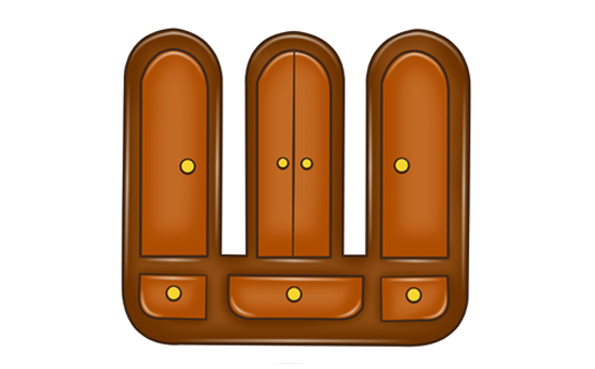 Автоматизація звука [Ш] у складахАвтоматизація звука [Ш] у словах з прямими складамиШафа, шахи, шапка, шайба, шахта, шабля, шар, шарф, ішак лоша, душа, вушанка, шаровари, шахтар, шатро, шавлія, шампунь, шампіньйон шановний, шанувати, шакал, шашлик, лоша, груша, миша, афіша, ваша, наша каша, Даша, Маша, Паша, Наташа.Шовк, шок, шов, шомпол, шорти, мішок, пушок, вершок, йшов, фартушок, по рошок, пішов, знайшов, прийшов, увійшов, шолом, шоколад, шофер, мишоловка, горошок.Шуба, шум, тушу, прошу, шуруп, шуліка, шукати, шухляда, парашут, вирішувати.Шепіт, шеф, шершень, мішень, шеренга, шепотіти, кошеня, мишеня, рішення.Шило, шина, шити, ширма, шили, шинка, шия, шифер, шибка, шипшина вшир, машина, вершина, конюшина, локшина, пиши, машина, нашийник, широчінь, шинель, шипіти, широкий, вирішили, шипучий, кошик, вишивати, вишиванка. Хороший, горошина, молодший, тиша, кошик.Миші, галоші.Автоматизація звука [Ш] у словах зі зворотними складамиВаш, наш, чашка, кашка, ромашка, комашка, башлик, кашке, каштан, черепашка, башта, баштан, мурашка, кашкет, пташка, гуаш.Мошка, горошки, окрошка, дошка, пошта, волошка.Аркуш, рушник, бушлат, петрушка, подушка, душ, вушка, мушка, душно, котушка, ватрушка, тушканчик, пампушка, туш, м’якуш.Шишкар, шишка, вишка, мишка, кришка, покришка, вишня, кричиш, мовчиш, товариш.Кішка, пішли, горішки, зовнішній, фініш, валиш, ділиш, пилиш, куліш, фініш.Яшка, бляшка, гуляш.Решта, береш. Даєш, ллєш, п’єш, співаєш, даруєш.Фарш, вірш, марш, ківш.Автоматизація звука [Ш] у словах зі збігом приголоснихШвачка, шви, швабра, швидше.Шкарпетки, шкатулка, школа, школяр, шкурка, іграшка, шкода, чашка, кришка, котушка.Шлак, шланг, шлюпка, шлях, шлунок.Шнур, шніцель, шнурок, вершник, рушник.Шпак, шпали, шпагат, шпигун, шпиль, шпаківня, шпинат, шпора, шпулька, шпалери, шпиталь.Штукатур, штани, штанга, шторм, штаб, штамп, штопати, штора, штовхати, штопор, штука, штурвал, штриг.Паштет, каштан. Йшла, йшли.Вишні, черешні, клешні, шлях, шлюпка, шкіра, шкідник, мушля.Автоматизація звука [Ш] у чистомовкахАвтоматизація звука [Ш] у  словосполученняхШтопати шкарпетки. Шити штани. Шипи шипшини. Намет шаха. Шапка шамана. Шерех шовку. Шахтар у шахті. У Шури шуба. Шкурити шкатулку. Шов на шортах. Широка ширма. Ширина шинелі. Шиття на шифоні. Шиновані шини. Штаб шпигунів. Шуба в шафі. Штори для школи. Школяр у школі. Штурман на шхуні. Залишити зошити. Шпилька у скриньці. Шніцель для шкіпера. У Миші вушанка. Вишивати конвалії. Чаша в горошок. Мішок з грушами. Капюшон кожушка. Ремінець парашута. У Маші кашель. Дашина помилка. Малюнок в сорочечці. У шухляді шуруп. Шарудить мишеня.Автоматизація звука [Ш] у реченняхМашини їхали по шосе. Мишенята залізли в мішок. Малюки їдять шоколад. Маша вішає шубу на вішалку. Паші купили нові шорти. У Наташі шовкове плаття. Даша вишиває фартух для Маші. Мама купила туш. Малюк побачив мишу. Кришка на чаш- л. Бабусина подушка. Іграшка для Наташки. Вертушка. Кішка грала з котушкою ниток. Шпак сидів в шпаківні. У шафі шарудить мишеня. У нашої машини широ шини. Даша миє шибки. Шануй батька й неньку. У кошику червоніють плоди ши шини. У конюшині шипить вуж. Шовкову шалю шукали у шафі. Наш Тиміш — х роший товариш. Моя тітка готує куліш — пальчики оближеш. До школи поспіпіа. школярі. У кошику була шовковиця. У машини проколота шина. Швець шиє шаг: зі шкіри. Кішка шукала кошенят. Мишенята ховались від кішки. Шахтар прап:- у шахті. Наша надів замшеву шапку. Машина їхала по шосе. У садку зріли виш і черешні. Душ треба приймати щодня. Швачка шиє на швейній машинці. На башт ні ростуть кавуни та дині. Як працюєш — так і маєш. Наташа поклала гроші в киш ню. Пишно квітнуть каштани. Прийшли коні до швидкої річки на водопій. У шкс діти читають, пишуть, малюють. Волошки ростуть на пшеничному полі. Коло хаті: вишневий садок. Матроси сіли в шлюпку та налягли на весла. Серед степу проліг ш рокий шлях. У шкільному саду діти доглядають за вишнями та черешнями. Милт привіз із моря чудові мушлі. Миші — шкідники ланів і городів.ША — ШО — ШУ — ШЕШИ — ШЕ — ШО — ШАША — ШО — ШЕ — ШИШИ — ШЕ — ШУ — ШОАШ — ЕШ — УШ — ЕШІШ — ЕШ — ОШ — АШАШ — ОШ — ЕШ — ІШІШ — ЕШ — УШ — ОШ Ша, ша, ша — співає душа.Ша, ша, ша — ми ловимо лоша.Ша, ша, ша — поскакало в ліс лоша.Ша, ша, ша — наша Маша хороша.Ші, ші, ші — любимо біляші.Ше, ше, ше — я пишу хороше.Шо, шо, шо — влітку добре.Шу, шу, шу — я приклад запишу.Шу, шу, шу — я шапку ношу.Шу, шу, шу — я у зошиті пишу.Шу, шу, шу — я сіно кошу.Шу, шу, шу — шишок натрушу.Шу, шу, шу — букви напишу.Аш, аш, аш — у мене гуаш.Иш, иш, иш— у небо полетиш.Иш, иш, иш— прилетиш в Париж.Уш, уш, уш— приймаю душ.Уш, уш, уш— у флаконі туш.Шом, шом, шом— одягни шолом.Шол, шол, шол— подай мені шомпол.Шер, шер, шер— їде додому шофер.Шок, шок, шок— Маша вдягла фартушок.Шал, шал, шал— біля мене штурвал.Шур, шур, шур— їде штукатур.Шур, шур, шур— тягну довгий шнур.Шах, шах, шах— я вийшов на шлях.Шар, шар, шар— гуляє школяр.Оше, оше, оше— вимовляю хороше.